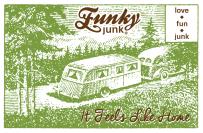 Hello, and thank you for your interest in Funky Junk!I am currently accepting applications for both crafters and vintage/antique vendors.  The funky junk style is anything from retro, salvage, farm, rustic, and more. All vintage/antique vendors must have items that are at least 40 plus years old, no new items.  I am only accepting craft vendors who sell crafts that they create themselves.  I am also looking for vendors with a fun personality that will join in on the "feel" of funky junk;  LOVE*FUN*JUNK!  :) Booth prices are $200 for a 10x10 indoor booth.  This is a 2 day event and the price is for the whole weekend.If you are interested in applying please answer the following and attach 2-3 photos of either your style of items or a booth picture from previous shows.  *I welcome new Vendors who may have not done a show before.  Email description and pictures to funkyjunkshow@yahoo.com.  Name______________________________________________________Business Name_______________________________________________Address_____________________________________________________Phone Number___________________Have you ever been to Funky Junk?______________Please Describe the style of vintage goods or crafts you would like to sell _______________________________________________________________________________________________________________________________________________________________________________________________________________________________________Have you been a vendor in any other shows?  Please list a few________________________________________________________________________________________________________Please Email application and pictures to funkyjunkshow@yahoo.com.  Thank you, Jennifer www.funkyjunkantiqueshow.com 